SCNP Memo #2023-2024-71
COMMONWEALTH of VIRGINIA 
Department of Education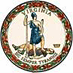 DATE: April 11, 2024TO: Directors, Supervisors, and Contact Persons AddressedFROM: Sandra C. Curwood, PhD, RDN, SandySUBJECT: Fiscal Year 2024 State Funding for Breakfast Incentive PaymentsThe General Assembly has appropriated lottery funds for state fiscal year 2024 (FY 24) for the incentive program for improved student participation in the School Breakfast Program. The incentive funding is available to any public school division that increased per student breakfast participation in the 2022-2023 school year above the baseline established in the 2003-2004 school year. Baselines are unique to each division’s base year breakfast participation. The level of funding is $0.22 for each breakfast meal served above the base year number. For FY 24, student breakfast meal counts from school year 2022-2023 was used to determine the amount of funding earned. Attachment A shows the total incentive earned for each school division for FY 24. The current funding appropriation is paid via electronic data interchange (EDI) on a semimonthly basis, payments began in January 2024. The payments will appear on the EDI notice as “State School Breakfast Incentive Funds revenue source code 240347.” These funds must be credited to the School Nutrition Program account and may not be used for any other purpose. Annually submitted Virginia Department of Education, School Nutrition Program financial reports, will be monitored to determine compliance with this provision.  To continue to receive funding, the division superintendent or designee must sign and return the Certification Statement (Attachment B) by April 26, 2024. Any division that does not complete the Certification Statement and their annual financial reports do not reflect the deposit of incentive funding to the school nutrition account, will be required to return the funds. The signed Certification Statement should be sent via email to the SCNP Policy mailbox at SNPpolicy@doe.virginia.gov.  Please direct all questions to relating to the school breakfast incentive payments to Shannon Girouard, SCNP Finance Specialist via email at Shannon.Girouard@doe.virginia.gov. Questions regarding the School Breakfast Incentive payment formula should be directed to the Budget Office via email at doe.budgetoffice@doe.virginia.gov.    SCC/CEJ/fdAttachments:Fiscal Year 2024 School Breakfast Incentive PaymentsFiscal Year 2024 Certification Statement